Анотація навчального курсуМета курсу (набуті компетентності)Мета викладання дисципліни полягає у придбанні системи знань студентами про предмет, задачі й методи економічного аналізу та формування практичних знань з аналізу оборотних та необоротних активів, фінансової звітності та ефективності діяльності підприємств готельно-ресторанного господарства. Вивчення даного навчального курсу призначене для формування, удосконалення та розвитку у здобувача вищої освіти наступних компетентностей:Загальні компетентності: Здатність до абстрактного мислення, аналізу та синтезу. 3датність застосовувати знання у практичних ситуаціях..Здатність приймати обґрунтовані рішення..Здатність до пошуку, оброблення та аналізу інформації з різних джерел.Спеціальні компетентності:Спеціальні (фахові, предметні) компетентностіЗдатність пояснювати економічні та соціальні процеси і явища на основі теоретичних моделей, аналізувати і змістовно інтерпретувати отримані результати.Здатність застосовувати економію-математичні методи та моделі для вирішення економічних задач.Здатність аналізувати та розв'язувати завдання у сфері економічних та соціально-трудових відносин.3датність самостійно виявляти проблеми економічною характеру при аналізі конкретних ситуацій, пропонувати способи їх вирішення.Здатність проводити економічний аналіз функціонування та розвитку суб'єктів господарювання, оцінку їх конкурентоспроможності.3датність поглиблено аналізувати проблеми і явища в одній або декількох професійних сферах з врахуванням економічних ризиків та можливих соціально-економічних наслідків.Структура курсуРекомендована літератураОсновна література:1. Про туризм: Закон України // Відомості Верховної Ради. – 1995. - № 31. 2. Методичні рекомендації по плануванню, обліку та калькулюванню собівартості туристичного продукту та порядок формування фінансових результатів, що враховуються при оподаткуванні прибутку суб'єктів туристичної діяльності. Затверджені наказом № 23 Державного комітету України по туризму 4 червня 1999 року. 3. Агафонова Л.Г., Коляда К.П., Агафонова О.Є. Вдосконалення механізму формування вартості туристського обслуговування в Україні // Вісник Академії праці і соціальних відносин Федерації профспілок України. – К., 2002. – С. 51-57. 4. Агамирова Е.В. Управление персоналом в туризме и гостиничноресторанном бизнесе: Практикум. – М.: Издательско-торговая корпорация «Дашко и Ко », 2005. – 176с. 5. Анализ финансово – экономической деятельности предприятия: Учебное пособие для вузов/ Под ред. Проф. Любушина Н.П.. – М.: ЮНИТИ-ДАНА, 2000. – 471 с. 6. Баканов М.И., Шеремет А.Д. Теория экономического анализа. – М.: Финансы и статистика, 2000. – 416 с. 7. Барнгольц С.Б., Мельник М.В. Методология экономического анализа деятельности хозяйствующего субъекта. – М.: Финансы и статистика, 2003. 8. Бердникова Т.Б. Анализ и диагностика финансово-хозяйственной деятельности предприятия: Учеб. пособие. – М.: ИНФРА, 2001. – 215 с. 9. Бернстайн Л. Анализ финансовой отчетности: теория, практика и интерпретация: Пер.с англ. – М.: Финансы и статистика, 1997. – 624 с. 10.Економічний аналіз: Навч. посіб. / Кол. авт. під кер. акад. НАНУ, проф. М.Г. Чумаченка. – 2-ге вид. – К.: КНЕУ, 2003. – 556 с. 11.Житная И.П., Таций И.В., Житный П.Е. Теория экономического анализа. – Луганск: Изд-во ВНУ им. В. Даля, 2004. – 336 с. 12.Івахненко В.М. Курс економічного аналізу: Навч. посіб. – 5-те вид., випр. і доп. – К.: Знання, 2006. – 261 с. 13.Ізмайлова К.В. Фінансовий аналіз: Навч.посібник. – К.: МАУП, 2000. – 152с. 14.Кифяк В.Ф. Організація туристичної діяльності в Україні. – Чернівці: Книги – XXI, 2003. – 300с. 15.Мец В.О. Економічний аналіз (збірник практичних завдань і тестів): Навч. посібник. – К.: КНЕУ, 2001. – 236 с. 16.Мних Є. В. Економічний аналіз: Підручник. – К.: Центр навчальної літератури. 2003 р. – 411 с. 17.Смеян Ю.Н. Туристична діяльність: облік, податки. – Харків: Податки та бухгалтерський облік, 2000. 18.Шадрина Г.В. Комплексный экономический анализ хозяйственной деятельности. – М.: ООО фирма «Благовест – В». 2003г. – 184 с. 19.Шеремет А.Д., Сайфулин Р.С., Негашев Е.В. Методика финансового анализа. – М.: ИНФРА – М, 2000. – 208 с. 20.Лискова С.С. Збірник задач і завдання до самостійної роботи по дисципліні «Аналіз діяльності підприємств туризму».– Луганськ, Вид-во Східноукр. нац. ун-ту ім. В.Даля, 2011. – 36сІнформаційні ресурси.  Кабінет Міністрів України [Електронний ресурс]. - Режим доступу: http: // www.kmu.gov.ua. Господарський кодекс України № 435-ІV (із змін. і доповн.) [Електронний ресурс]. – Режим доступу : http://zakon2.rada.gov.ua/ Законодавство України [Електронний ресурс]. - Режим доступу: http://www.rada.kiev.ua. Державна служба статистики України [Електронний ресурс]. - Режим доступу: http://www.ukrstat.gov.ua/. Національна бібліотека ім. В. Вернадського [Електронний ресурс]. - Режим доступу: http://nbuv.gov.ua/. Електронний ресурс розміщення в цифровому репозиторії [Електронний ресурс]. - Режим доступу: http://nuwm.edu.ua/MySql/. Податковий кодекс України (із змінами, внесеними згідно із Законом № 72-VIІІ від 28 груд. 2014 р.) [Електронний ресурс]. – Режим доступу : http://zakon1.rada.gov.uaСистема дистанційного навчання СНУ ім. В. Даля – http://moodle.snu.edu.ua/ Сайт №2 системи дистанційного навчання СНУ ім. В. Даля – http://moodlesti.snu.edu.ua/Методичне забезпеченняЛискова С.С. Методичні вказівки і завдання до контрольної роботи по дисципліні «Аналіз діяльності підприємств туризму».– Луганськ, Вид-во Східноукр. нац. ун-ту ім. В.Даля, 2011. – 24с. Павловська О. В. Фінансовий аналіз: Навчально – методичний посібник/ О.В. Павловського. – К.: КНЕУ. 2002 г. - 385 с. Оцінювання курсуЗа повністю виконані завдання студент може отримати визначену кількість балів:Шкала оцінювання студентівПолітика курсуСилабус курсу: Силабус курсу: 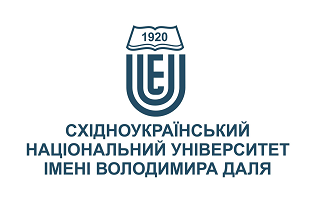 АНАЛІЗ ДІЯЛЬНОСТІ ГОТЕЛЬНО-РЕСТОРАННИХ ПІДПРИЄМСТВАНАЛІЗ ДІЯЛЬНОСТІ ГОТЕЛЬНО-РЕСТОРАННИХ ПІДПРИЄМСТВСтупінь вищої освіти:БакалаврБакалаврСпеціальність: 241 " Готельно-ресторанна справа "241 " Готельно-ресторанна справа "Рік підготовки:77Семестр викладання:осіннійосіннійКількість кредитів ЄКТС:5.05.0Мова(-и) викладання:українськаукраїнськаВид семестрового контролюзалікзалікАвтор курсу та лектор:Автор курсу та лектор:Автор курсу та лектор:Автор курсу та лектор:Автор курсу та лектор:к.е.н., Туленінова Дар’я Михайлівнак.е.н., Туленінова Дар’я Михайлівнак.е.н., Туленінова Дар’я Михайлівнак.е.н., Туленінова Дар’я Михайлівнак.е.н., Туленінова Дар’я Михайлівнак.е.н., Туленінова Дар’я Михайлівнак.е.н., Туленінова Дар’я Михайлівнак.е.н., Туленінова Дар’я Михайлівнавчений ступінь, вчене звання, прізвище, ім’я та по-батьковівчений ступінь, вчене звання, прізвище, ім’я та по-батьковівчений ступінь, вчене звання, прізвище, ім’я та по-батьковівчений ступінь, вчене звання, прізвище, ім’я та по-батьковівчений ступінь, вчене звання, прізвище, ім’я та по-батьковівчений ступінь, вчене звання, прізвище, ім’я та по-батьковівчений ступінь, вчене звання, прізвище, ім’я та по-батьковівчений ступінь, вчене звання, прізвище, ім’я та по-батьковідоцент кафедри міжнародної економіки і туризму доцент кафедри міжнародної економіки і туризму доцент кафедри міжнародної економіки і туризму доцент кафедри міжнародної економіки і туризму доцент кафедри міжнародної економіки і туризму доцент кафедри міжнародної економіки і туризму доцент кафедри міжнародної економіки і туризму доцент кафедри міжнародної економіки і туризму посадапосадапосадапосадапосадапосадапосадапосадаtuleninova89@snu.edu.ua+38-095-831-3499Viber за номером телефону Viber за номером телефону 214НК аудиторія кафедри МЕіТ електронна адресателефонмесенджермесенджерконсультаціїЦілі вивчення курсу:Метою лекційних занять за дисципліною є розкриття основних положень теми, досягнень науки з питань, що розглядаються, з'ясування невирішених і дискусійних проблем, узагальнення досвіду роботи, подання рекомендацій щодо використання основних висновків з тем на практичних заняттях; демонстрація системних відносин, надання цілісної уяви про предмет; вивчення й засвоєння відповідних дисципліні понять, теорій; формування у студентів системи знань на основі усвідомлення загальних закономірностей, загальних принципів, поступового переходу від окремих до більш широких узагальнень;  диференціювання знань, що дозволяє із великої кількості одержаних знань виділяти тільки ті, на які падає основне змістовне і логічне навантаження та які є опорою для встановлення зв’язків між основними поняттями теми, курсу, предмету. Метою самостійної роботи за дисципліною є засвоєння студентом навчального матеріалу в час, вільний від обов'язкових навчальних занять, без участі викладача; переорієнтація із лекційно-інформативної на індивідуально-диференційовану, особистісно-орієнтовану форму та на організацію самоосвіти студента; поглиблення, узагальнення та закріплення знань, які студенти отримують у процесі навчання, а також застосування цих знань на практиці.Результати навчання:Знання: Здатність до демонстрації розуміння порядку організації економічного аналізу; Здатність застосовувати принципи побудови форм статистичної та бухгалтерської звітності підприємств готельно-ресторанного господарства, як основи інформаційної бази для проведення аналізу; Здатність до демонстрації систематичних знань щодо сучасних методів проведення економічного аналізу; Основні показники ефективності роботи підприємств готельно-ресторанного господарства.Вміння: Проводити вертикальний та горизонтальний аналіз формування фінансових результатів готельно-ресторанних підприємств; Давати оцінку результативності поточної діяльності і розраховувати рівень беззбитковості готельно-ресторанних підприємств;  Узагальнювати результати аналізу діяльності підприємства.Здійснювати пошук, аналізувати і критично оцінювати інформацію з різних джерел; Передумови до початку вивчення:Базові знання щодо економіки готельно-ресторанного підприємства та загальних економічних процесів на макро- і мікрорівнях. №ТемаГодини (Л/ПЗ)Стислий змістІнструменти і завдання1Економічний аналіз: поняття, предмет, мета, завдання, види.2/2Об’єкт та предмет курсу. Мета, завдання і структура курсу. Сутність економічного аналізу як галузі економічної науки, предмет і завдання економічного аналізу діяльності підприємств готельно-ресторанного господарства, головні задачі та основні категорії економічного аналізу, види економічного аналізу.Презентації в PowerPoint.Ділові ігри.Практичні вправи.Аналіз ситуацій.Тести.Індивідуальні завдання.2Методологія економічного аналізу2/2Методологія економічного аналізу Метод економічного аналізу та його особливості. Система аналітичних показників. Аналітичний метод, деталізація, балансовий метод, статистичні та економіко-математичні підходи, метод порівняння та моделювання, методика ситуаційного аналізу макро- та мікросередовища з урахуванням обсягів туристичних послуг та чинників, що обумовлюють ефективність готельно-ресторанного бізнесу.Презентації в PowerPoint.Ділові ігри.Практичні вправи.Аналіз ситуацій.Тести.Індивідуальні завдання.3Аналіз обсягу пропозиції і реалізації послуг готельно-ресторанних підприємств.2/2Завдання і інформаційне забезпечення аналізу. Аналіз обсягу пропозиції і реалізації послуг готельно-ресторанних підприємств. Аналіз еластичності реалізації послуг до попиту населення. Аналіз сезонних коливань.Презентації в PowerPoint.Ділові ігри.Практичні вправи.Аналіз ситуацій.Тести.Індивідуальні завдання.4Аналіз виробничих ресурсів та ефективності їх використання.2/2Значення, завдання і інформаційне забезпечення аналізу. Аналіз стану основних засобів та ефективності їх використання. Аналіз трудових ресурсів та витрат на їх оплату на підприємствах готельно-ресторанної галузі.Презентації в PowerPoint.Ділові ігри.Практичні вправи.Аналіз ситуацій.Тести.Індивідуальні завдання.5Аналіз собівартості послуг готельно-ресторанних підприємств.3/3Значення, завдання та інформаційне забезпечення аналізу. Аналіз структури та динаміки витрат на виробництво і реалізацію послуг.Презентації в PowerPoint.Ділові ігри.Практичні вправи.Аналіз ситуацій.Тести.Індивідуальні завдання.6Аналіз фінансових результатів діяльності готельно-ресторанних підприємств.3/3Завдання і джерела інформації аналізу фінансових результатів. Аналіз складу, динаміки і структури фінансових результатів діяльності підприємств готельно-ресторанного господарства. Аналіз розподілу прибутку підприємств. Система показників для оцінки рентабельності.Презентації в PowerPoint.Ділові ігри.Практичні вправи.Аналіз ситуацій.Тести.Індивідуальні завдання.7Комплексний аналіз фінансового стану готельно-ресторанних підприємств.3/3Комплексна оцінка фінансового стану готельно-ресторанних підприємств, аналіз структури та динаміки балансу, аналіз формування власного капіталу, аналіз обігових коштів, джерел їх формування та оборотності, показники фінансової стійкості, платоспроможності та ліквідності, аналіз звіту про рух грошових коштів підприємств готельно-ресторанного господарства, оцінка ділової активності, діагностика ознак банкрутства  підприємств.Презентації в PowerPoint.Ділові ігри.Практичні вправи.Аналіз ситуацій.Тести.Індивідуальні завданняІнструменти і завданняКількість балівКількість балівІнструменти і завданняДенна формаЗаочна формаПрисутність на заняттях та засвоєння лекційного матеріалу за темами 6020Присутність на заняттях (у період настановної сесії) та своєчасне виконання самостійних практичних завдань у межах тем-30Індивідуальна робота 2030Залік (тест)2020Разом100100Сума балів за всі види навчальної діяльностіОцінка ECTSОцінка за національною шкалоюОцінка за національною шкалоюСума балів за всі види навчальної діяльностіОцінка ECTSдля екзамену, курсового проекту (роботи), практикидля заліку90 – 100Авідміннозараховано82-89Вдобрезараховано74-81Сдобрезараховано64-73Dзадовільнозараховано60-63Езадовільнозараховано35-59FXнезадовільно з можливістю повторного складанняне зараховано з можливістю повторного складання0-34Fнезадовільно з обов’язковим повторним вивченням дисциплінине зараховано з обов’язковим повторним вивченням дисципліниПлагіат та академічна доброчесність:Дотримання академічної доброчесності за курсом ґрунтується на внутрішньо-університетській системі запобігання та виявлення академічного плагіату. До основних вимог за курсом віднесено - посилання на джерела інформації у разі використання ідей, розробок, тверджень, відомостей; надання достовірної інформації про результати власної навчальної (наукової, творчої) діяльності, використані методики досліджень і джерела інформації.Перевірка текстів на унікальність здійснюється однаковими для всіх здобувачів засобами: – за допомогою програмного забезпечення Unicheck і засобів системи MOODLE; за Internet-джерелами – за допомогою програми Antiplagiarism.net. Завдання і заняття:Очікується, що всі здобувачі вищої освіти відвідають усі лекції і практичні заняття курсу. Здобувачі мають інформувати викладача про неможливість відвідати заняття. У будь-якому випадку здобувачі зобов’язані дотримуватися термінів виконання усіх видів робіт, передбачених курсом. Якщо здобувач вищої освіти відсутній з поважної причини, він/вона презентує виконані завдання під час консультації викладача. Здобувач вищої освіти має право на оскарження результатів оцінювання.Поведінка в аудиторії:Курс передбачає індивідуальну та групову роботу. Середовище в аудиторії є дружнім, творчим, відкритим до конструктивної критики.На аудиторні заняття слухачі мають з’являтися  вчасно відповідно до діючого розкладу занять, яке міститься на сайті університету. Під час занять усі його учасники мають дотримуватися вимог техніки безпеки. 